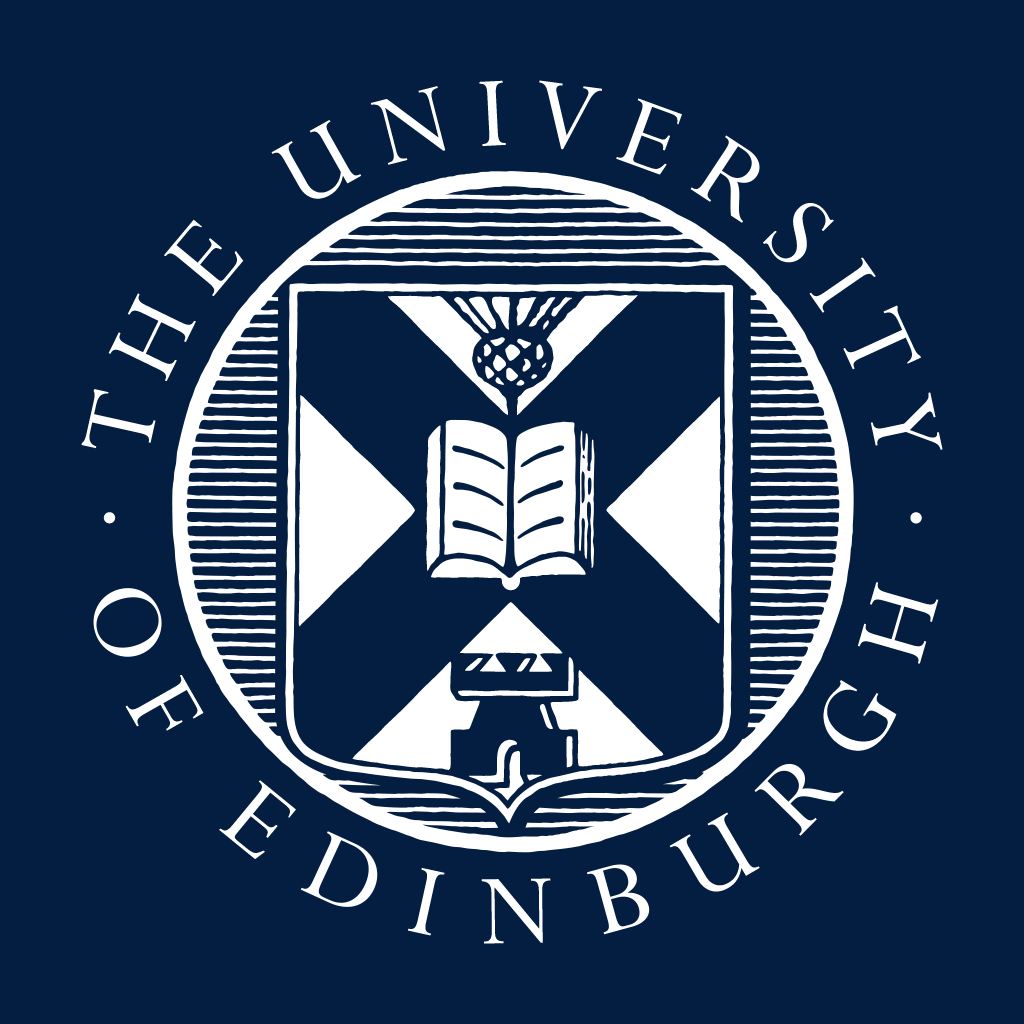 Section 1 Employee’s Details:Section 1 Employee’s Details:Section 1 Employee’s Details:Section 1 Employee’s Details:Employee Name: Employee Number:Job Title:School/Professional Services Group:Grade:Manager’s Name:Manager’s Job Title:Section 2: Stage of Managing Capability Procedure:Section 2: Stage of Managing Capability Procedure:Section 2: Stage of Managing Capability Procedure:Section 2: Stage of Managing Capability Procedure:PIP Start Date (dd/mm/yyyy):  PIP Review Meeting Date(s) (dd/mm/yyyy):  Meeting 1:                          Meeting 2:                            Meeting 3:                       Meeting 4:                    Meeting 1:                          Meeting 2:                            Meeting 3:                       Meeting 4:                    Meeting 1:                          Meeting 2:                            Meeting 3:                       Meeting 4:                    PIP End Date (dd/mm/yyyy):  Performance Objective(s): Detail the overall improvement required by the PIP Formal Review Date:Performance Objective(s): Detail the overall improvement required by the PIP Formal Review Date:Performance Objective(s): Detail the overall improvement required by the PIP Formal Review Date:Performance Objective(s): Detail the overall improvement required by the PIP Formal Review Date:Expected Standard Describe what ‘satisfactory’ performance looks like / how manager and employee will recognise the objective has been met  Improvement Actions  Detail the step-by-step actions (the milestones) the employee needs to take to meet the performance objective(s), and timescales for improvementTraining and Support  Detail the training and support required to meet the objective(s) – what, by whom and whenTraining and Support  Detail the training and support required to meet the objective(s) – what, by whom and whenNameSignatureSignatureDate (dd/mm/yyyy)Manager: Employee: 